Hurayrah the Cat - Science lesson, ks1, sorting animalsCut the animals and put them into the tableMammal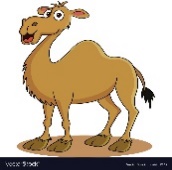  Reptile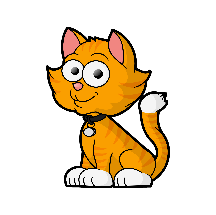 Fish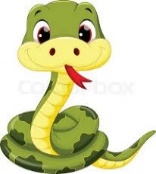 Bird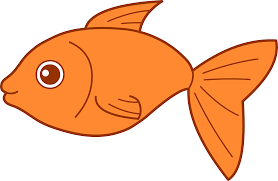 Amphibian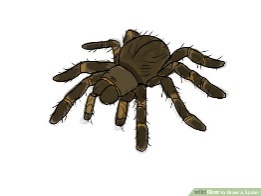 Arthropod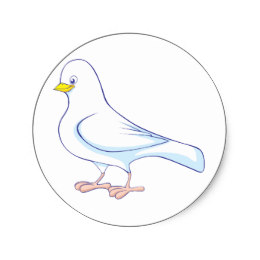 